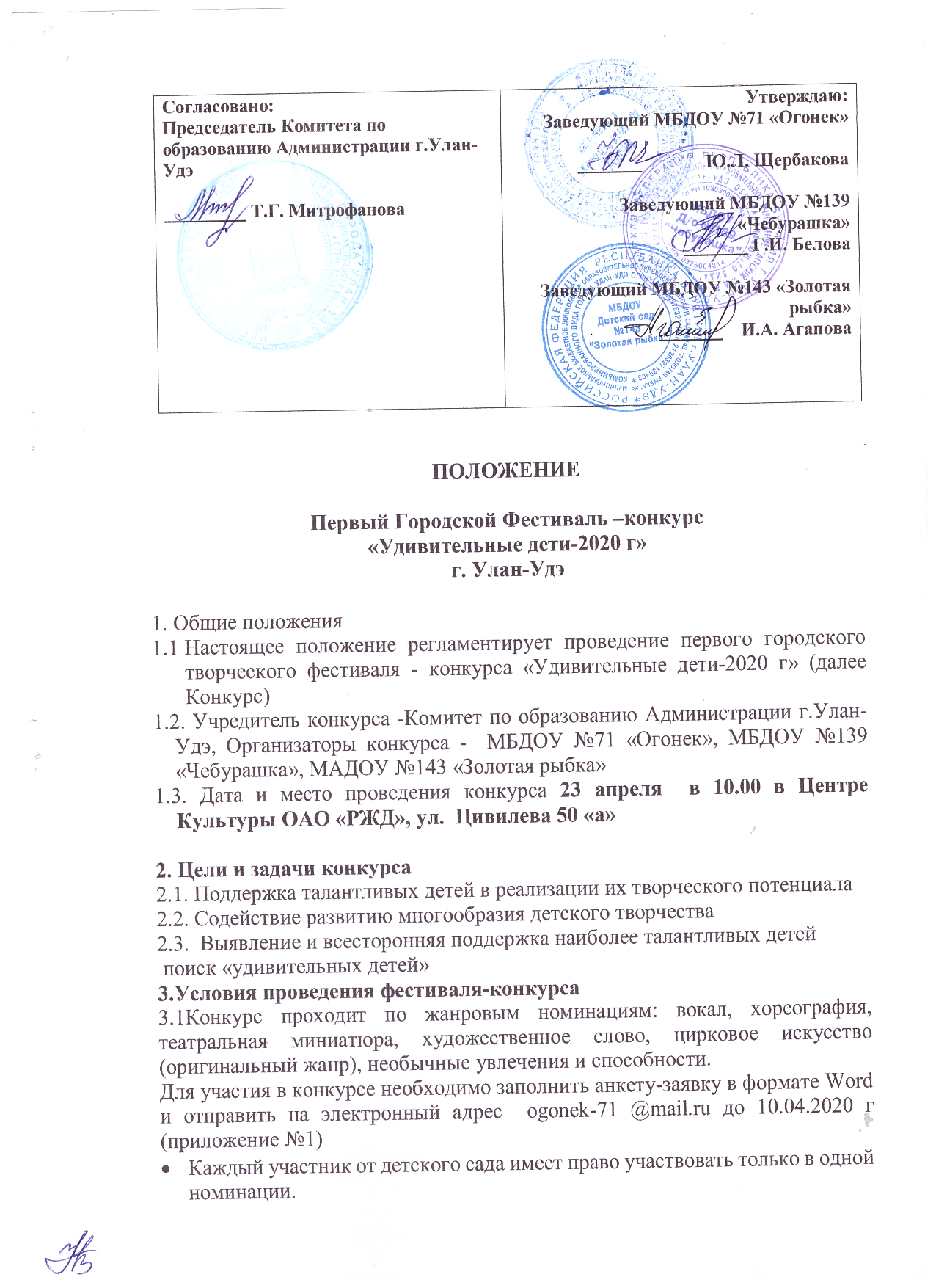 Возраст участников ограничен c 5 – до 7 лет. Фонограмма номера должна быть отправлена на электронную почту ogonek-71 @mail.ru вместе в Заявкой. Замена репертуара за 7 дней до конкурса запрещена. В конкурсе оценивается каждая номинация по 10-бальной шкале. Оргкомитет оставляет за собой право вносить изменения и дополнения в условия проведения конкурса. Участники:Воспитанники муниципальных детских садов г.Улан-Удэ, возраст участников 5-7 летУчастники фестиваля представляют презентацию или Видеоролик, составленный из фотографий и видеосюжетов увлечения участника с озвучиванием-  хронометраж 1м 30 сек Обязательные требования в номинации «Вокал»: Участники исполняют 1 конкурсное произведение, хронометраж которого не должен превышать 2 минут. Запрещается выступление вокалистов под фонограмму, в которой прописан голос; Конкурсные выступления проводятся с использованием фонограмм "минус", "живого" аккомпанемента (инструментальный ансамбль, фортепиано, баян и т.п.) или без сопровождения; Возможно участие вокалистов и подтанцовки (по заявлению конкурсантов). На оценку жюри влияют только вокальные данные конкурсанта; Критерии оценки в номинации «Вокал»: 1. Техника исполнения 2. Музыкальность3. Эмоциональность, выразительность, артистичность, воплощение образа4. Чистота интонирования5. Репертуар, соответствующий возрасту и уровню подготовленности исполнителя6. Уровень сложности репертуара «ХОРЕОГРАФИЯ» НОМИНАЦИИ Народный или народно-стилизованный танец; Эстрадно - спортивный танец – сочетание хореографии, акробатики, гимнастики; Эстрадный танец; Танцевальное шоу.Обязательные требования в номинации «Хореография»: В каждой номинации участниками исполняется 1 конкурсный номер.Продолжительность одного выступления не более 3 минут; Критерии оценки в номинации «Хореография»: 1. Чистота и техника исполнения движений2. Музыкальность (ритмичность) – умение протанцевать музыку, выделив сильные и слабые доли3.  Эстетика костюмов, использование реквизита4.  Композиционное построение номера, рисунок танца, выбор танцевальных элементов5.  Уровень сложности движений«ТЕАТРАЛЬНАЯ МИНИАТЮРА» Номинации (жанры): Музыкальный (мюзикл) Народный, фольклорный, литературный театрКукольный, Танцевальный спектакль. Конкурсанты представляют отрывок из спектакля, хронометраж не более 5 минут. Критерии оценки в номинации «Театральная миниатюра»: 1.  Исполнительское мастерство, умение участников использовать средства выразительности (интонация, мимика, жесты и др.) 3. Знание участниками номера текста своих персонажей 4.  Художественное и музыкальное оформление спектакля или литературно-музыкальной композиции7. Наличие костюмов и их соответствие спектаклю 8. Культура речи и дикция актеров Обязательные требования: Участники исполняют 1 произведение с указанной в заявке продолжительностью 7-10 мин. Сценическое оборудование, техническое оснащение и декорации к спектаклям коллективы обеспечивают самостоятельно.  «ХУДОЖЕСТВЕННОЕ СЛОВО» Исполняется 1 произведение. Максимальная продолжительность произведения 2 минуты. Критерии оценки: 1. Исполнительское мастерство: артистизм, контакт со зрителем2. Соблюдение средств выразительного чтения (логическое ударение, интонация, темп, знание материала наизусть)3. Соответствие исполняемого материала возрасту и индивидуальности конкурсанта 4. Культура речи и дикция исполнителя «ЦИРКОВОЕ ИСКУССТВО» Акробатика, пластический этюд; Жонгляж; Клоунада; Оригинальный жанр В конкурсе принимают участие разноплановые творческие номера, не входящие в другие номинации (ребенок с необычным увлечением и способностями Обязательные требования: Для участия необходимо представить один номер общей продолжительностью не более 3 мин. Критериями оценки конкурса являются: Сценичность (пластика, костюм, культура исполнения, артистизм)  Сложность исполняемой программы  Общее художественное впечатление 4. ЖЮРИ4.1 Организаторы формируют жюри из числа представителей общественности квалифицированных, независимых специалистов города, органов государственной власти, Министерства культуры, науки и образования Республики Бурятия, представителей СМИ. 4.2 В конкурсе оценивается каждая номинация по 10-бальной шкале. 4.3. Решение жюри является окончательным и пересмотру не подлежит.5.. Особые положения5.1.Дополнительный конкурс «Самая яркая группа поддержки» Оценивается оригинальность, громкость, содержание выступления группы поддержки. Победившая группа поддержки получает специальный приз. 5.2  Ответственность за безопасность , охрану жизни и здоровья участников в пути следования возлагается на  назначенного ответственного руководителя  детского сада. Медицинское обслуживание в период фестиваля – конкурса осуществляет медицинская сестра МБДОУ №71 «Огонек».,6. НАГРАЖДЕНИЕПо итогам набранных баллов в каждой номинации будут определены по 3 победителя, занявшие 1,2,3 места. Получают дипломы и призы от организаторов конкурса.  Дети, не занявшие место, награждаются диплома участника фестиваля –конкурс «Удивительные дети 2020 г».Специальная  номинация фестиваля –конкурса   «Удивительные дети-2020г!»  -гран-При.Приложение №1Заявка на участие в фестивале-конкурсе «Удивительные дети -2020 г»УчреждениеФ,и ребенкавозрастУказать номинацию, в которой будет участвоватьСпособность ребенка, кратко описать